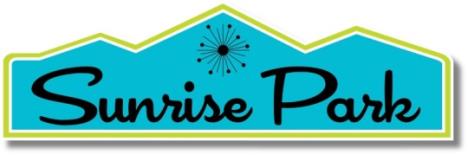 NEIGHBORHOOD ORGANIZATIONBoard of Directors Zoom MeetingSeptember 18, 2021, 9:00 -10:30 A.M.sunriseparkno@gmail.comAGENDAReview and Approve Order of the AgendaPublic CommentsIII.	 BusinessA.   Revisit possible activities and projects given the continued restrictionsB.    Modernism Week status	C.   Events:  Committee Report re: the 7/6/21 meeting with PS Cultural Center, Tim Rains & Eric Smith		1.  CANCELLED:	SPNO Social- Happy Hour and Film – 9/12/21			Volunteers – finalize the details social			Save the Date and invitation		2.  COD developments		3.  2nd meeting CANCELED DUE TO ACCIDENTD.   Finance reportIV.	City and ONE-PS updates	A.  Status of City Events		1.  National Night Out	: CANCELED		2.  Gay Pride Nov. 6-7: Scheduled and planned, but dependent on COVID conditions		3. Veterans Day Parade, Thurs., Nov. 11		4.  Festival of Lights, Sat., Dec. 4 (Do we want to request to wrangle a balloon?)	B.  ONE-PS – Meetings and Informative Speaker Series 		1.  Membership Meetings: 2nd Tuesdays, 5:00, Zoom and/or PS Pavolion		     September 14 (Zoom);  October 12, November 9, December 14. 		     Sept. Policy Recommendation to City Council: Amplified Music at Public Events2.  Talk of the Town (TOTT)CV's Independent Publishers: Building Personal Connections:  Mark Talkington, Editor, the Palm Springs Post and Jimmy Boegle, Editor, the Coachella Valley Independent, Sept, 21, 5:30 – 6:30 (Zoom)Conserving Water During a Drought, DWA Ashley Metzger, October 19, 5:30 – 6:30V.	Proposed Next Board Meeting 11/13/21, 9:00 a.m. (Kathy will be on a plane on Nov. 20VI.    	Non-Agenda Board Member Comments     VII.	Adjourn